Отчет о проведении 12 ноября «Синичкин день»12 ноября в нашей стране отмечается экологический праздник - «Синичкин день»Зимой ежегодно гибнет огромное количество птиц от нехватки корма. В этот день на Руси с давних пор встречали первых «зимующих» птиц: синиц, снегирей, щеглов, свиристелей и других пернатых. Именно с этого момента принято помогать птицам, развешивать кормушки и наполнять их кормом. И сегодня, в «Синичкин день» на участках нашего детского сада открылись птичьи столовые.Дети с воспитателем смастерили кормушку.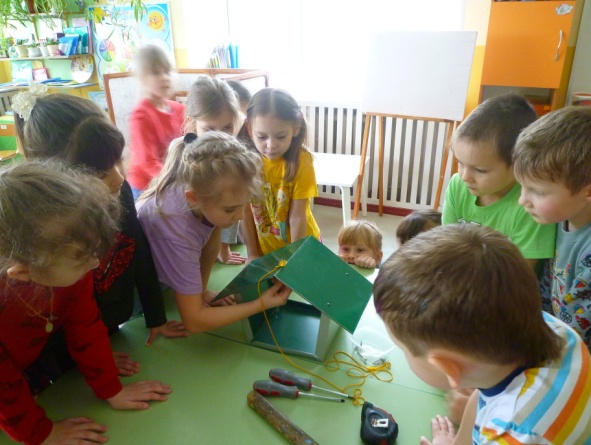 Наполнили кормушки птичьим угощением.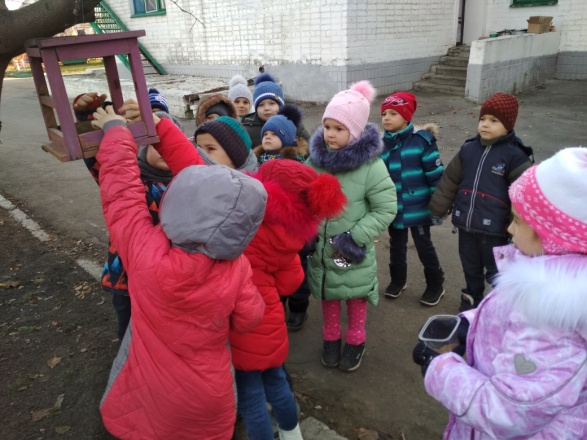 Провели беседы о зимующих птицах, о роли человека в жизни зимующих птиц, наблюдения в природе, непосредственно-образовательная деятельность. Вместе с детьми рассматривали иллюстрации, слайды с зимующими птицами, читали стихи, рассказы, загадывали загадки, узнали что с синицами связано много примет, играли в игры («Десять птичек стайка», «Перелетные и зимующие птицы», «Совушка», «Синицы», смотрели фильмы о жизни птиц. Дети с большим интересом познакомились со сказкой В. Бианки «Синичкин календарь». Ребятам очень понравилась главная героиня сказки синичка Зинька и ее жизнь в лесу: как синичка наблюдает за природой и постепенно узнает ее секреты, заводит дружбу со многими зверями и птицами.Большое внимание было уделено продуктивной деятельности:Лепка «Птички-синички»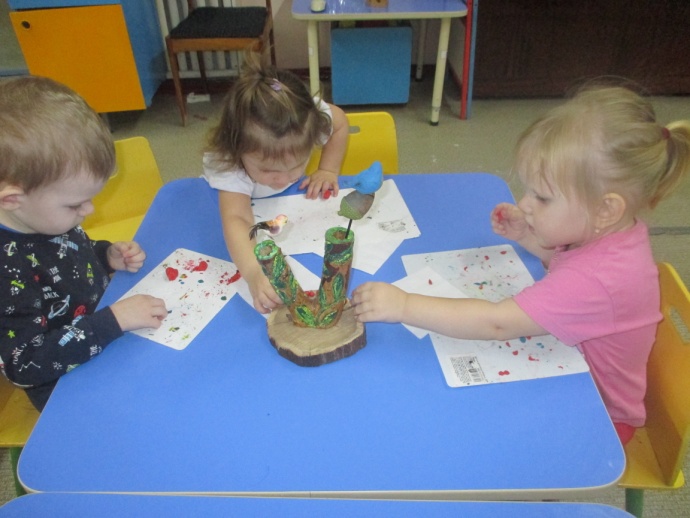 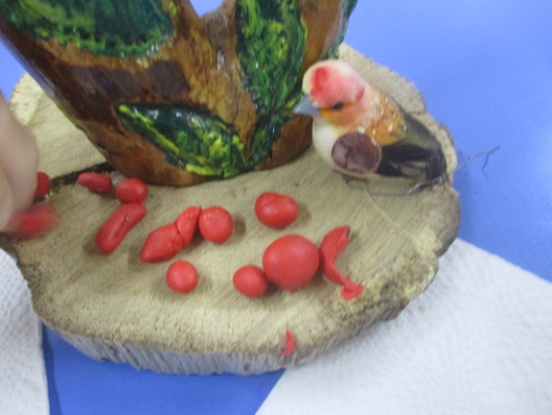 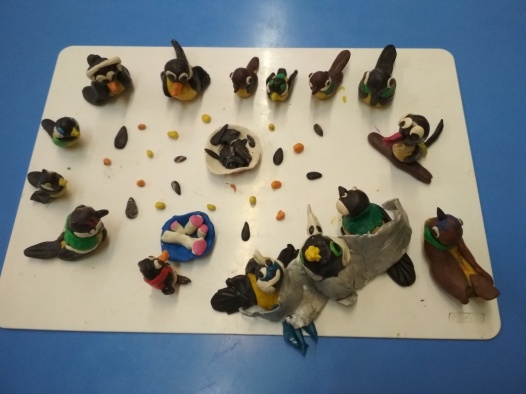 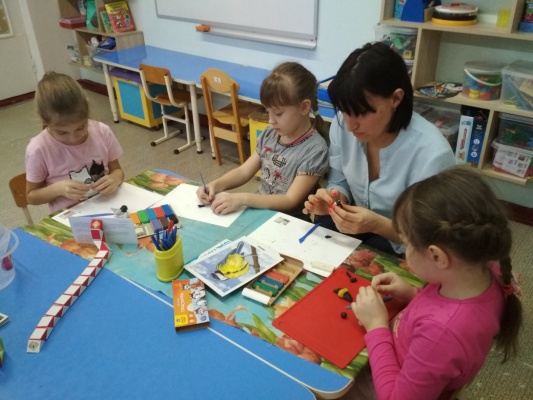 Коллективная аппликация: «Снегири и синицы – зимующие птицы»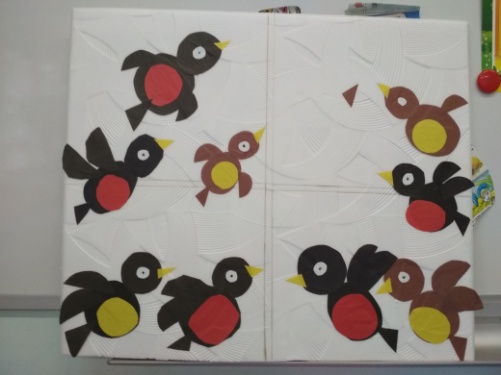 Аппликация с использованием готовых форм.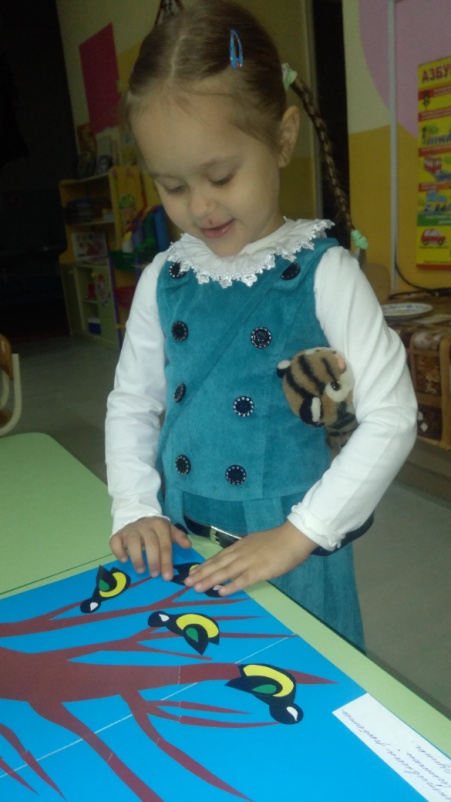 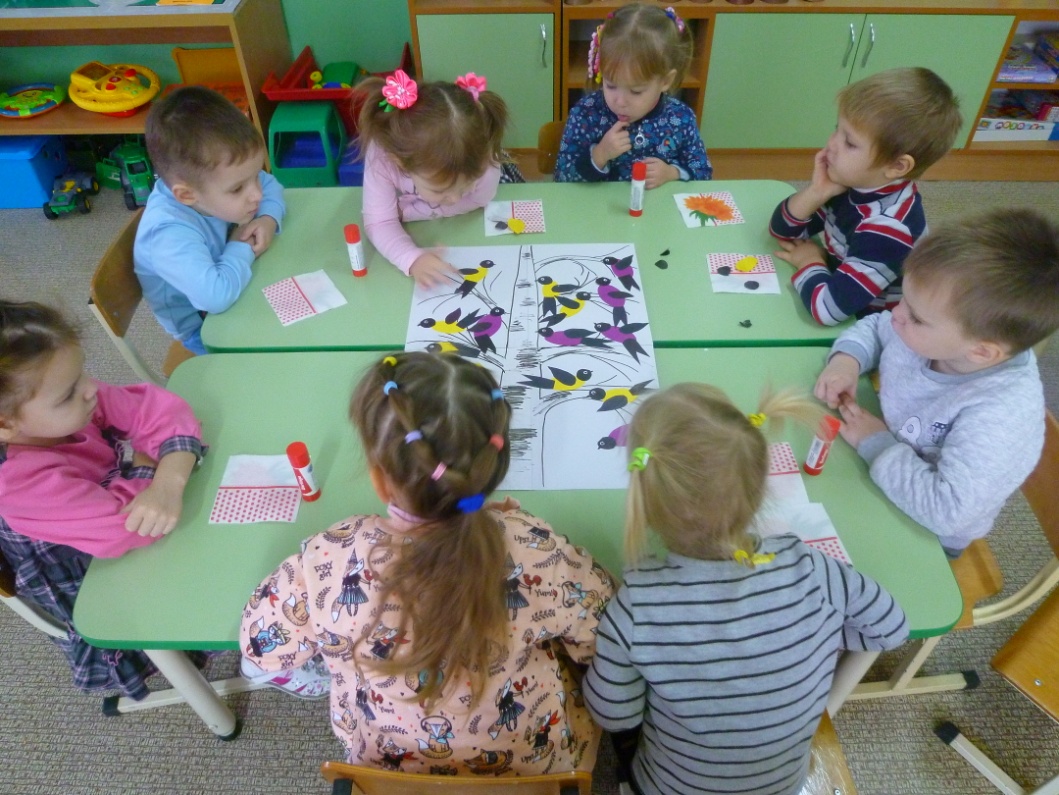 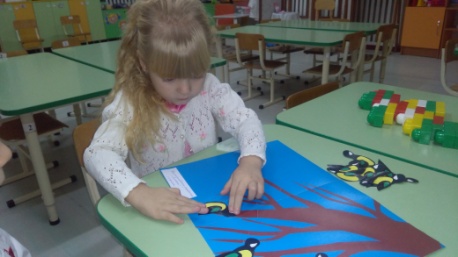 Раскрашивание силуэтов птиц.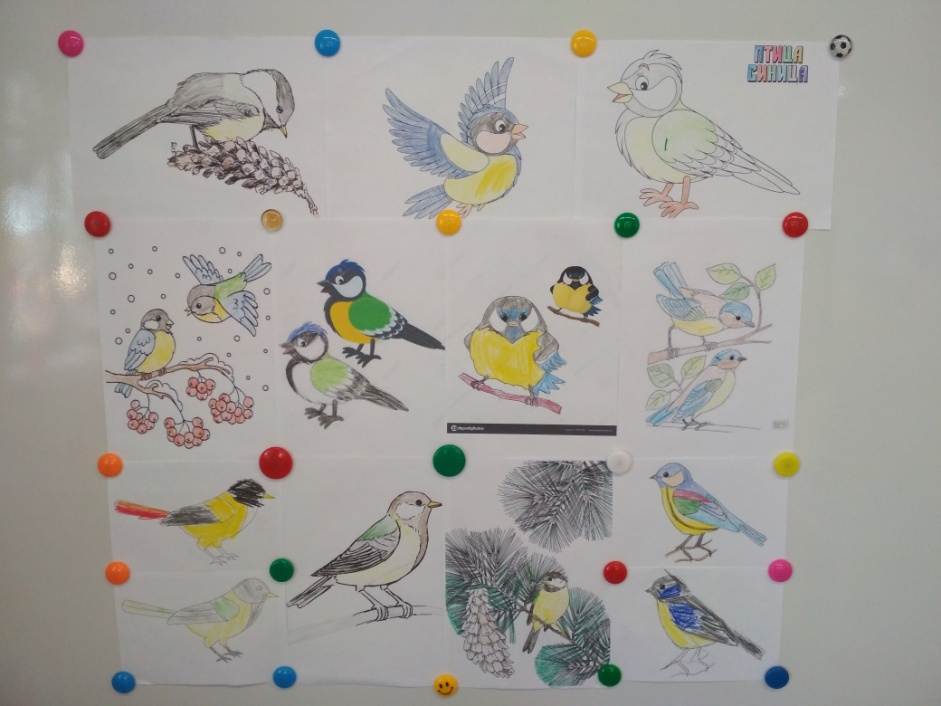 Рисование синичек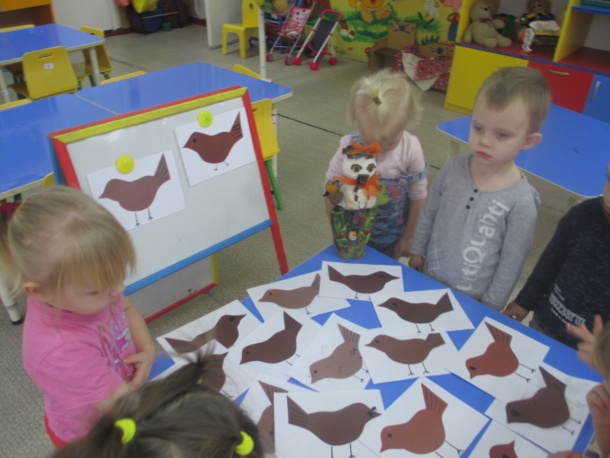 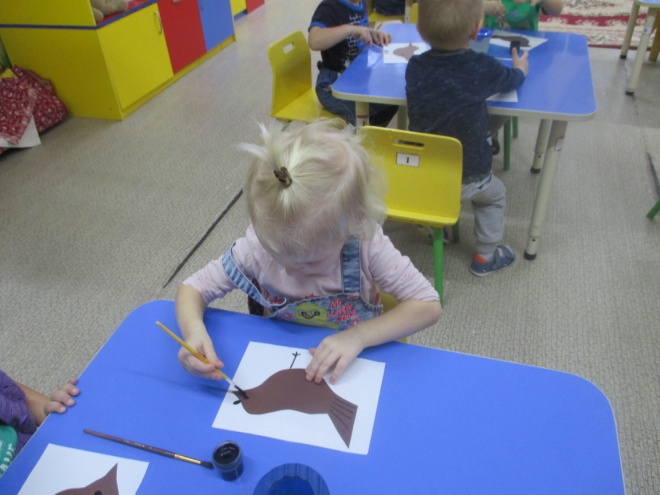 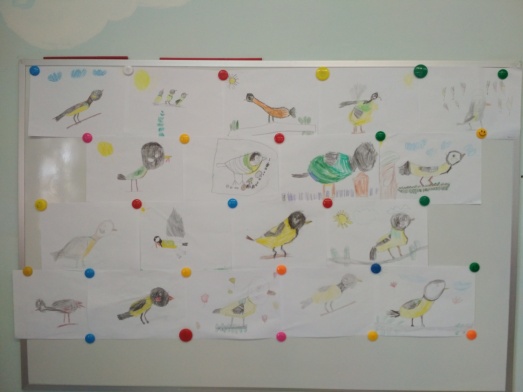 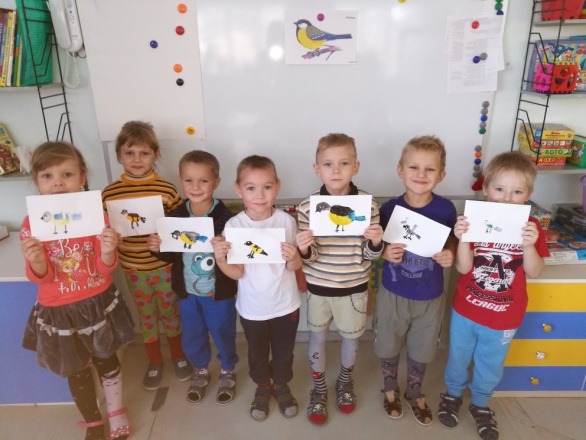 Беседы и чтение с детьми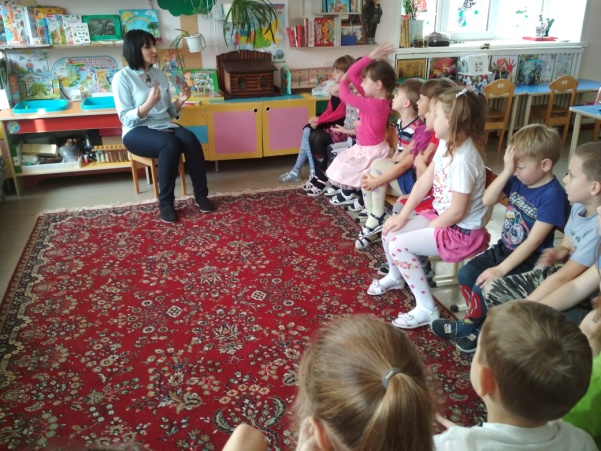 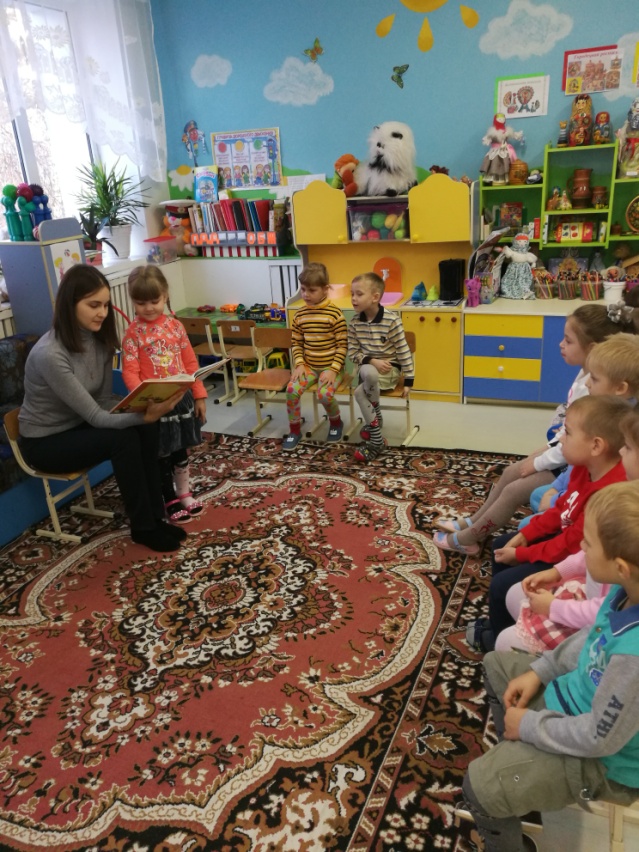 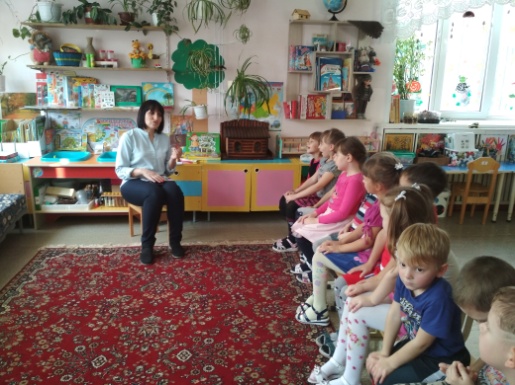 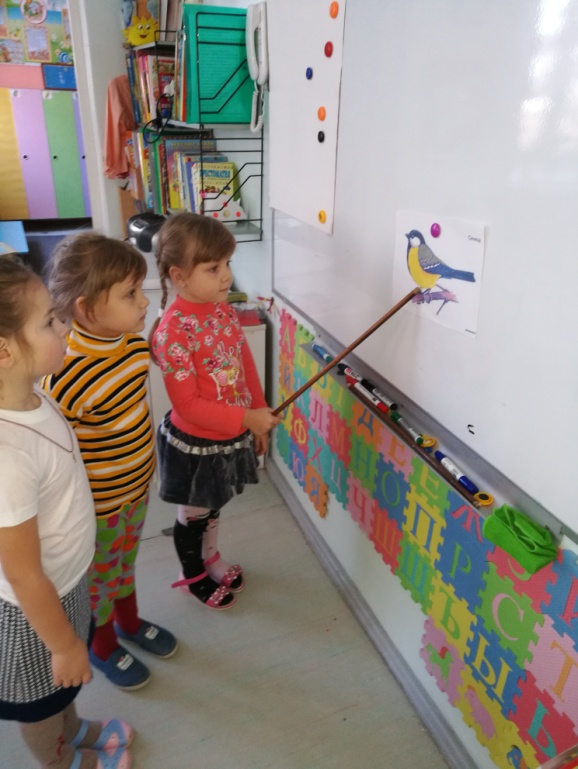 Подвижные и сюжетно – ролевые игры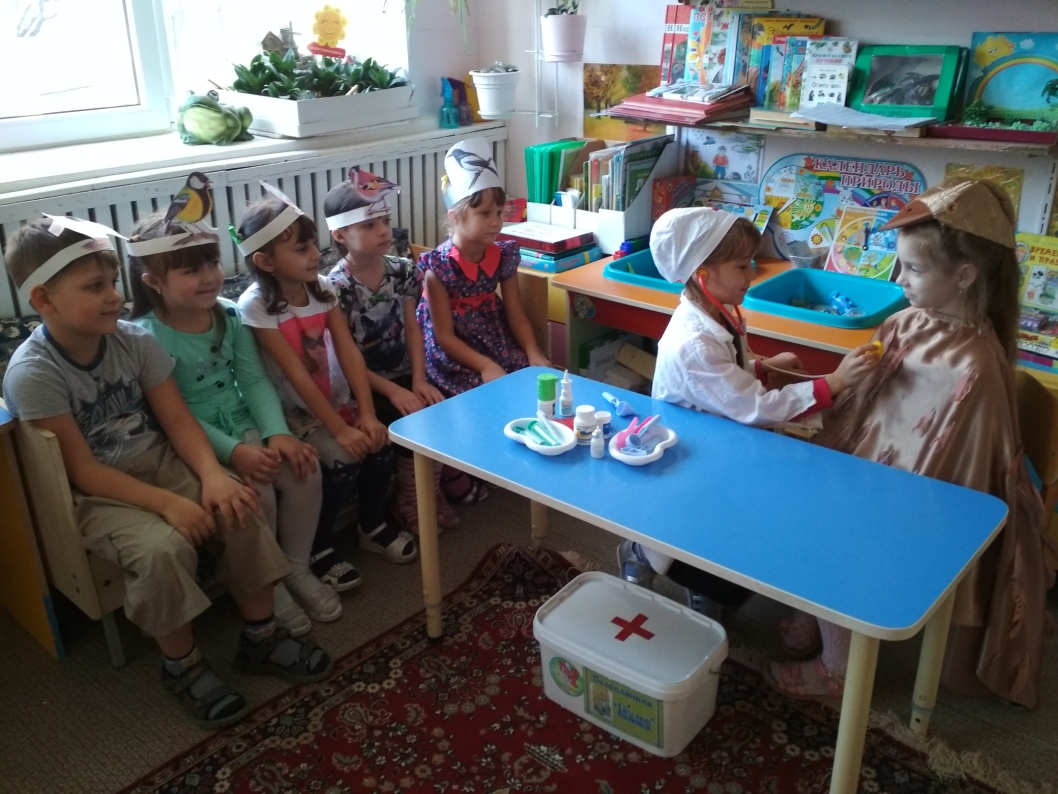 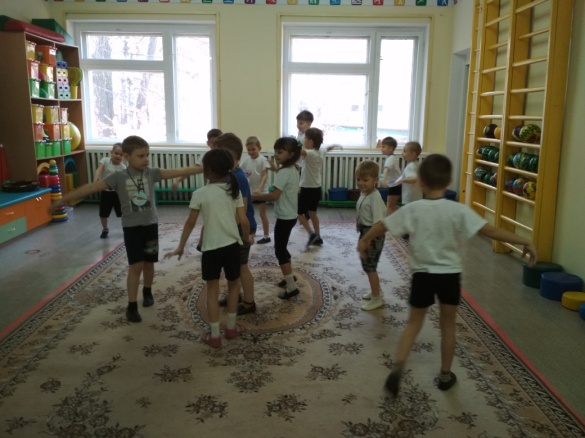 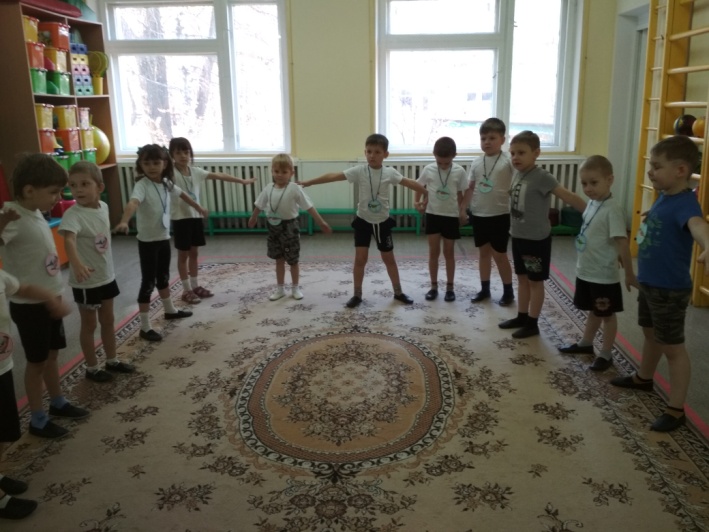 Для родителей был оформлен стенд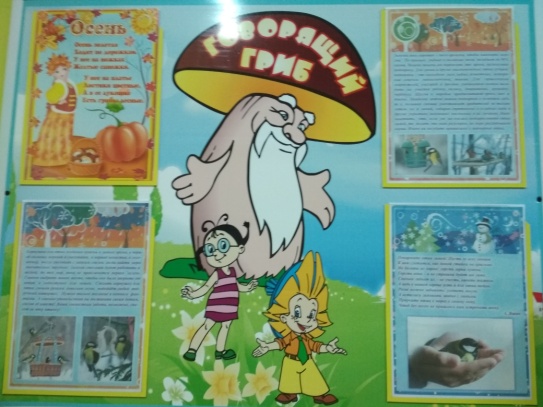 Родители вместе с детьми изготовили кормушки для птиц, которые мы повесили на территории детского сада. Дети с гордостью рассказывают о своих кормушках!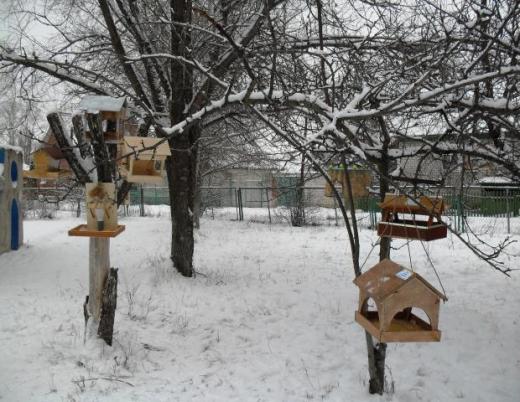 Этот день открыл для детей что-то новое и интересное, а самое главное, что дети будут заботиться о птицах и в будущем.